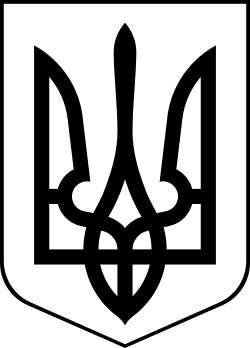 УкраїнаМЕНСЬКА МІСЬКА РАДАЧернігівська область(третя сесія восьмого скликання )ПРОЄКТ РІШЕННЯ19 лютого 2021 року	№Про надання дозволу громадянам на розробку документації із землеустрою по встановленню меж земельних ділянок (паї) на території Менської міської територіальної громадиРозглянувши заяви власників земельних часток (паїв) щодо виділення їм в натурі (на місцевості) земельних ділянок відповідно до розробленої проєктно-технічної документації по паюванню КСП ім. Леніна за межами с. Куковичі, КСП «Нове життя» за межами с. Осьмаки, КСП «Праця»,   за межами с. Стольне, КСП “Великий Жовтень”  за межами с. Слобідка, КСП ім. Шевченка за межами смт Макошине, КСП ім. Ватутіна за межами с. Феськівка, КСП “Перше травня” за межами м. Мена, КСП “Світанок” за межами с. Киселівка,  керуючись Законом України «Про порядок виділення в натурі (на місцевості) земельних ділянок власникам земельних часток (паїв)» та п.34 ч.1 ст.26 Закону України «Про місцеве самоврядування в Україні», Менська міська рада ВИРІШИЛА:1. Надати дозвіл громадянам, власникам сертифікатів, на виготовлення документації із землеустрою по встановленню (відновленню) меж земельних ділянок для виділення їх в натурі (на місцевості) на підставі сертифікатів на право на земельну частку (пай) для ведення товарного сільськогосподарського виробництва на території Менської міської територіальної громади:за межами с. Куковичі:Семенцова Ганна Миколаївна	ЧН № 0280881за межами с. Осьмаки:Кравченко Анатолій Акимович	ЧН № 0321646за межами с. Стольне:Стельмашенко Ольга Петрівна	ЧН № 0265216 – рішення Менського районного суду у Чернігівській області від 20.11.2020 року, справа №738/130/20, провадження №2/738/120/2020за межами смт Макошине:Пархоменко Володимир Дмитрович	ЧН № 0169914 - свідоцтво про право на спадщину за заповітом від 06.02.2021 р., спадкова справа №209/2009, зареєстровано в реєстрі за № 325.Кириєнко Михайло Петрович	ЧН № 0169475 за межами с. Ушня:Роговий Володимир Іванович	ЧН № 0278485 - 1/2 частки - свідоцтво про право на спадщину за законом від 03.10.2020 р., спадкова справа №357/2019, зареєстровано в реєстрі за № 2463.Крамар Олександр Олександрович	ЧН № 0101984за межами с. Киселівка:Радченко Валентина Василівна	РН № 9656732. Громадянам замовити технічну документацію із землеустрою та подати на затвердження в установленому законодавством порядку.3. Контроль за виконанням рішення покласти на заступника міського голови з питань діяльності виконавчого комітету Менської міської ради 
В.І. Гнипа.Міський голова		Г.А. Примаков